 Zápis číslo 3/2021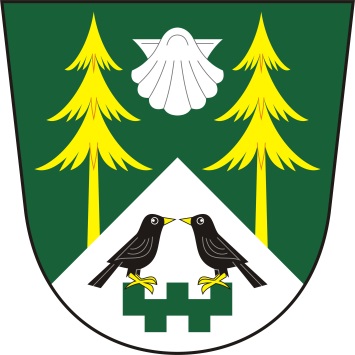 ze zasedání zastupitelstva obce MezilesíObec MezilesíMezilesí 14395 01 PacovProhlášení o řádném svolání ZO Mezilesí:Starosta Stanislav Prokop prohlásil, že zasedání bylo řádně svoláno z hlediska potřeby řešení následujících bodů jednání dle navrhovaného programu.Prohlášení o usnášení schopnosti:Starosta shledal, že zastupitelstvo je usnášení schopné.Seznámení s návrhem programu:Starosta seznámil obecní zastupitelstvo s návrhem programu, vyzval k připomínkám a doplnění programu. Program byl jednohlasně schválen všemi přítomnými členy zastupitelstva takto:Návrh programuKominíkRozpočtové změny č. 1Žádost o finanční dar na restaurování oltáře v kostele svatého Jakuba Většího v MezilesíŽádost o sponzorský dar na „ Dětský den“RůznéJednání dle schváleného programu zasedáníad. 1. Kominík         Starosta obce Mezilesí předložil návrh termínů návštěv kominíka:13.5.2021 – Mezilesí, 14.5.2021 – Holýšov, 15.5.2021 – Zelená Ves.         - zastupitelstvo obce Mezilesí schválilo termíny 13. – 14. – 15.5.2021ad. 2. Rozpočtové změny č. 1          Účetní obce Mezilesí předložila návrh rozpočtových změn č. 1.Usnesení č. 5/21          - zastupitelstvo obce Mezilesí schválilo rozpočtové změny č. 1ad. 3. Žádost Římskokatolické církve – farnosti Lukavec o finanční dar na restaurování  oltáře v kostele sv. Jakuba Většího v Mezilesí         Starosta obce Mezilesí předložil zastupitelstvu obce žádost o finanční dar na restaurování oltáře v kostele sv. Jakuba Většího v MezilesíUsnesení č. 6/21         - zastupitelstvo obce Mezilesí schválilo finanční dar ve výši 80. 000,-  až 100. 000,- Kč dle možností obcead.4. Žádost o sponzorský dar na „ Dětský den“         Starosta obce Mezilesí předložil zastupitelstvu obce žádost o sponzorský dar na „ Dětský den“Usnesení č. 7/21         - zastupitelstvo obce Mezilesí schválilo sponzorský dar na „Dětský den“ad. 5. Různé                 příští zasedání ZO se bude konat 28.5.2021 v 18,00 hod          místo plánované porady – kancelář OU v MezilesíZapsal:	Denisa HoladováOvěřovatelé zápisu:	           Václav Adamovský				Ivana SlámováZápis schválil:		Stanislav ProkopVyvěšeno dne: 3. května 2020                      Sejmuto dne:Datum konání:30.4.2021Čas konání:18,00 hodin – 20,00 hodinPřítomni: Ivana Slámová, Iveta Lhotková, Stanislav Prokop, Václav Adamovský, Miroslav Gruntorád, Martin Pajer, Jiří Koubík Ivana Slámová, Iveta Lhotková, Stanislav Prokop, Václav Adamovský, Miroslav Gruntorád, Martin Pajer, Jiří KoubíkOmluveni:Hosté:Denisa Holadová, Denisa Holadová, Ověřovatelé zápisu:Ověřovatelé zápisu:Václav Adamovský, Ivana SlámováVýsledek hlasováníPro: 7Proti: 0Zdržel se: 0Výsledek hlasováníPro: 7Proti: 0Zdržel se: 0Výsledek hlasováníPro: 5Proti: 2Zdržel se: 0Výsledek hlasováníPro: 7Proti: 0Zdržel se: 0Výsledek hlasováníPro: 7Proti: 0Zdržel se: 0